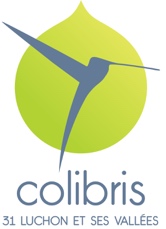 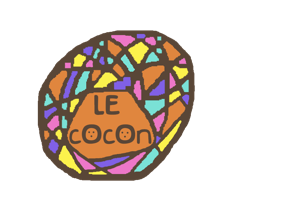 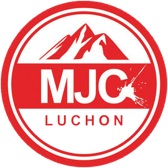 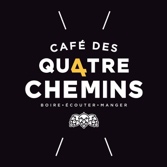 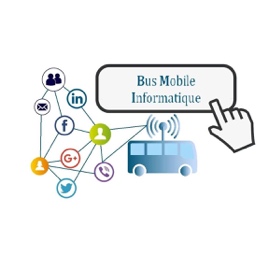 PRESENTATIONCécile Percie du Sert : Présidente de l’association de la MJC de Luchon intéressée par la création d’un tiers-lieu pour le Luchonnais ; par ailleurs, elle est botaniste et en lien avec les associations Amis de la nature et Amis de l’arborétum.Christian Farcy : Créateur de l’Association Bus Mobile Informatique, crée il y a 3 ans. Le bus a été acheté tout récemment.Son but est d’aller à la rencontre des habitants peu ou pas du tout formés à l’informatique, afin de les aider dans leurs démarches administratives. Le bureau de l’association se trouve à St Laurent-de-Neste dans le 65. Grâce à un budget participatif, accordé par la Région Occitanie/Pyrénées-Méditerranéen, le bus sillonnera les départements 31, 09 et 65. Denis Morin : Coach pour les entreprises, notamment sur la gestion des conflits. Il fait également partie de l’association Le Cocon-vivenciel , basée à Luchon depuis 8 mois.Emmanuelle Pierson : A fondé l’Association « Le Cocon-vivenciel » il y a 4 ans, qui favorise les liens inter-générationnels en proposant des activités autour de la nature, du « bien-être », etc. Elle projette de développer très prochainement des actions sur la Parentalité. Isabelle Martin : Ingénieur agro-économiste, sur Luchon depuis 2 ans, œuvre dans l’agriculture, l’environnement et l’alimentation durables.Charlotte Morin : Professeur de Yoga, sur Luchon depuis 7 ans. Active dans les Colibris, le Cocon-vivenciel et le numérique …Sophie Zimmer : active au sein des Colibris de Luchon, du groupe des Frangines du Comminges soutenu par le CIVAM 31, en projet de diffusion de podcasts sur ce qui se passe de positif dans notre région.Avancées des actions/recherches/renseignementsSuite au CR du 1er avril dernier avec Alain Puente (Président de la Comcom) et Carine Vidal (Chargée du développement économique) :Voir le CR du 6 avril reprenant les différentes réflexions émises sur les fonctions du projet du Tiers-lieu luchonnais. NB : Marion a quitté le collectif (déménagement).Suite à la demande de Carine Vidal sur les m2 désirés, nous n’avons pu envisager, pour l’instant, qu’un besoin de 4 salles, sachant que tout va se révéler au fur et à mesure de nos démarches de collaboration à venir avec des associations locales.Mise à du tableau 1 de la liste des porteurs du projet et/ou partenaires potentiels pour le montage du projet : continuer la mise à jour (pour la prochaine réunion) : https://lite.framacalc.org/9lm9-liste-porteurs-et-partenaires-tiers-lieu-luchon Mise à jour des détails complémentaires sur le tableau 2 (résultats de l’enquête) : https://lite.framacalc.org/9lma-resultat-enquete Les rdv’s indiqués par Charlotte sont en cours … la situation actuelle permettra, sans doute, une meilleure communication. -> Contacts à établir : Sylvie Clère pour la céramique, Jade de la savonnerie, Alexis pour le centre de loisir et ALAE, la direction de la crèche (en mutation), le Maire de Montauban de Luchon…Emmanuelle a identifié quelques associations (à noter dans le tableau 1 ou 2 selon ITV): à Juzet : Le Ciné Vallée initialisé depuis quelques années par Elodie Cottereau, l’association An Lac, les Bichoulous 31 une association de bandaà Saccourvielle « ça court jeune » : création d’une école alternative pour sept. 2021.A noter dans le tableau 1 ou 2 (selon ITV) l’intérêt de faire part de notre projet auprès de tous ceux qui font de la musique : Carine Perez (professeur de musique), Wilfrid et Mathieu (chant en Occitan), Patrice Emportes, Clotilde (accordéoniste) …Voir qui s’occupe de notifier le projet de tiers-lieu dans « la fabrique des Colibris » ?Sophie va interviewer certaines associations (après réception de son micro) et insérera les données dans le tableau 2. Isabelle évoque la prochaine réunion Tiers-Lieu organisée par Julie Talbot le 20 mai prochain. Ci-dessous rappel du mail de Julie du 30/04 :Pour rappel, notre prochain rdv est fixé au jeudi 20 mai à 9h30 au Bois Perché à Aspet.Pour mieux préparer ce moment, je propose à ceux qui veulent/ peuvent un point visio "efficace", d'1 h, le jeudi 6 mai de 9h à 10h afin de préparer l'ordre du jour et le contenu. Voici le lien zoom : https://us02web.zoom.us/j/86872103339Normalement, Isabelle et Sophie participeront à cette réunion. (On se recontacte avant le 5 par tél …)Cécile va contacter Hélène Gaulier de l’Agence des Pyrénées pour en savoir un peu plus sur le questionnaire à renvoyer. Denis va remplir le questionnaire pour la demande d’accompagnement à l’Agence des Pyrénées et le soumettre au groupe.Ci-dessous les propositions de dates de rencontres avec l’Agence des Pyrénées, au sujet du Tiers-Lieu du Luchonnais :Le jeudi 3 juin à 14 hle jeudi 17 juin à 14 hle mardi 22 juin à 9 hQuelques conseils émis par Christian : l’appel à projet proposé dernièrement par la région, est clôturé depuis mi-avril 21 ; monter une association permettrait d’avoir une structure pour le projet du tiers-lieu du Luchonnais ou, au moins, une association de préfiguration pour se présenter à cet appel l’année prochaine. Cécile suggère également d’utiliser l’association de la MJC pour cet appel et propose les locaux de la MJC pour de prochaines réunions.Prochaine rencontreProchaine réunion Tiers-Lieu le 27 Mai à 18 h (lieu à confirmer)Ordre du jour : étudier les tableaux 1 et 2 remplis par nos soinsétudier la possibilité de créer une association pour porter le projet de tiers-lieu ou évaluer avec Cécile et Farida la possibilité de faire porter le projet par la MJCCollectif « tiers-lieu du Luchonnais »Compte-rendu 6e rencontre Tiers-lieuLundi 3 mai 2021 – 18h30-20hPrésent.e.sIsabelle Martin, Emmanuelle Pierson, Denis Morin, Cécile Percie du Sert, Charlotte Morin, Christian Farcy et Sophie ZimmerExcusé.e.sEmilie René, Jérôme Gays, Farida Boukebbouche, Lucie Ponsard, Céline BartesSecrétaireSophie Zimmer